T.C.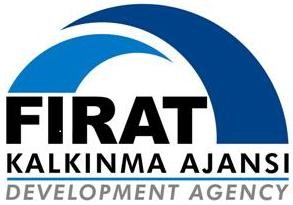 FIRAT KALKINMA AJANSIGenel Sekreterliği2012 YILI 2. KALKINMA KURULU TOPLANTI GÜNDEMİ11 Ekim 2012 Perşembe Akgün Otel, ELAZIĞ10:00 - 10:20Açılış Konuşmaları10:20 - 10:40Ajans 2012 Yılı Faaliyetleri(Sn. Fethi ALTUNYUVA, Genel Sekreter)10:40 - 11:00“10. Kalkınma Planı ve Bölgesel Gelişme Ulusal Stratejisi Çalıştayı’nın Gerçekleşmesi”(Sn. Prof. Dr. İbrahim Gezer, Kalkınma Kurulu Başkanı)(Sn. Prof. Dr. İbrahim GEZER, Kalkınma Kurulu Başkanı)11:00 - 11:20Görüş ve Değerlendirmeler11:20 - 11:30Çay ve Dinlenme Arası11:30 - 12:30Sonuç Bildirisinin Okunması, Dilek ve Temenniler, Kapanış